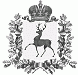 АДМИНИСТРАЦИЯ ШАРАНГСКОГО МУНИЦИПАЛЬНОГО РАЙОНАНИЖЕГОРОДСКОЙ ОБЛАСТИПОСТАНОВЛЕНИЕот 27.03.2020	N 158О паспортизации населенных пунктов в области пожарной безопасности в 2020 годуВ целях повышения уровня пожарной безопасности населенных пунктов Шарангского муниципального района в весенне-летний пожароопасный период 2020 года администрация Шарангского муниципального района п о с т а н о в л я е т:1. Создать комиссию по проверке противопожарного состояния территорий населенных пунктов, не подверженных угрозе лесных пожаров, к пожароопасному периоду (далее – комиссия) в следующем составе:О.Л. Зыков – глава администрации Шарангского муниципального района – председатель комиссии;члены комиссии:С.В. Баженова – главный специалист администрации Шарангского муниципального района;В.В. Насекин – начальник ОНД и ПР по Шарангскому району (по согласованию);глава администрации поселения (по согласованию).2. Рекомендовать главам администраций поселений Шарангского муниципального района в срок до 25 апреля 2020 года подготовить и представить на утверждение главе администрации Шарангского муниципального района паспорта готовности всех входящих в состав территории соответствующего поселения населенных пунктов, не подверженных угрозе лесных пожаров, к пожароопасному периоду в соответствии с типовой формой паспорта готовности населенного пункта, не подверженного угрозе лесных пожаров, к пожароопасному периоду.3. Признать утратившим силу постановление администрации Шарангского муниципального района от 19.03.2019 года № 140 «О паспортизации населенных пунктов в области пожарной безопасности в 2019 году».4. Контроль за исполнением настоящего постановления оставляю за собой.Глава администрации	О.Л.Зыков